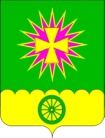 администрациЯ Нововеличковского сельского поселения Динского районаПОСТАНОВЛЕНИЕот 27.03.2017					                                                     № 51станица НововеличковскаяОб утверждении Положения об оплате труда работников казенных учреждений Нововеличковского сельского поселения Динского районаВ соответствии с Уставом Нововеличковского сельского поселения Динского района, в целях упорядочивания оплаты труда работников муниципальных учреждений Нововеличковского сельского поселения Динского района,                          п о с т а н о в л я ю:1. Утвердить Положение об оплате труда работников муниципальных казенных учреждений Нововеличковского сельского поселения Динского района (прилагается).2. Финансирование расходов, связанных с реализацией настоящего постановления, осуществлять в пределах средств, предусмотренных в бюджете поселения на соответствующий год на содержание муниципальных казенных учреждений Нововеличковского сельского поселения Динского района. 3. Постановления администрации Нововеличковского сельского поселения Динского района от 27.12.2010 № 1058 «Об утверждении Положения об оплате труда работников муниципальных учреждений Нововеличковского сельского поселения Динского района» и от 25.11.2016 № 592 «О внесении изменений в постановление Нововеличковского сельского поселения Динского района от 27.12.2010 № 1058 «Об утверждении Положения об оплате труда работников муниципальных казенных учреждений Нововеличковского сельского поселения Динского района» признать утратившими силу с момента вступления в силу настоящего постановления.4. Контроль  за выполнением настоящего постановления оставляю  за собой.5. Постановление вступает в силу со дня его обнародования.          Глава администрацииНововеличковского сельского поселения                                                                   С.М. Кова                                                          УТВЕРЖДЕНОпостановлением администрации                                                                                     Нововеличковского сельского                                                                                поселения Динского района                                                                  № 51 от 27.03.2017Положение Об оплате труда работников муниципальных казенных учреждений Нововеличковского сельского поселения1. Общие положения	Настоящее Положение об оплате труда работников муниципальных казенных учреждений Нововеличковского сельского поселения (далее-Положение) разработано в соответствии с  Трудовым кодексом Российской Федерации,  в целях сохранения единых подходов и особенностей, связанных с условиями оплаты труда работников муниципальных учреждений Нововеличковского сельского поселения, а также в целях упорядочения оплаты труда  работников указанных учреждений, перечень которых  устанавливается постановлением главы администрации Нововеличковского сельского поселения.2. Оплата труда	1. Оплата труда работников муниципальных учреждений Нововеличковского сельского поселения состоит из месячного должностного оклада (далее-должностной оклад), ежемесячных и иных дополнительных выплат (далее-дополнительные выплаты).	2. Размеры должностных окладов устанавливаются согласно приложению № 1 к  Положению.	3. Должностные оклады увеличиваются (индексируются) в сроки и в пределах размера повышения (индексации) должностных окладов лиц, замещающих муниципальные должности  и должности муниципальной службы Нововеличковского сельского поселения. 	При увеличении (индексации) должностных окладов их размеры подлежат округлению до целого рубля в сторону увеличения.	4. К дополнительным выплатам относятся:4.1. Ежемесячная надбавка за сложность и напряженность труда в размере до 100% должностного оклада, порядок выплаты и конкретный размер которых определяются работодателем.4.2. Ежемесячная надбавка к должностному окладу за выслугу лет устанавливается работникам из числа служащих в зависимости от общего количества лет, проработанных в муниципальном учреждении по профилю деятельности, в следующих размерах:     от 1 до 5 лет –     10%;     от 5 до 10 лет –   15%;      от 10 до 15 лет – 20%;      свыше 15 лет -     30%;	 Основным документом для определения стажа работы, дающего право на получение ежемесячной надбавки к должностному окладу за выслугу лет,  является трудовая книжка.	Ежемесячная надбавка к должностному окладу за выслугу лет выплачивается  со дня возникновения права на эту надбавку.	Назначение ежемесячной надбавки к должностному окладу за выслугу лет производится на основании приказа руководителя учреждения. 4.3. Премии по результатам работы (размер премий не ограничивается и выплачивается в пределах фонда оплаты труда), порядок выплаты которых определяется руководителем учреждения. Средства экономии фонда оплаты труда могут быть направлены на премирование работников за выполненные задания особой сложности. Высокие показатели в работе, в связи с юбилеями (50,55,60 лет), выходом на пенсию, профессиональными праздниками.4.4. Ежемесячное денежное поощрение –  в размере 1,5 должностного оклада;4.5. Единовременная выплата при предоставлении ежегодного оплачиваемого отпуска и материальная помощь – в размере 4 должностных окладов.	Единовременная выплата при предоставлении ежегодного оплачиваемого отпуска выплачивается по приказу руководителя учреждения на основании письменного заявления работника при уходе в ежегодный оплачиваемый отпуск.	Материальная помощь выплачивается по приказу руководителя учреждения на основании письменного заявления работника в любое удобное время.	5. Работникам муниципальных учреждений Нововеличковского сельского поселения производятся иные выплаты, предусмотренные соответствующими федеральными и краевыми законами и иными нормативными и правовыми актами.	6. При формировании фонда оплаты труда работников муниципальных учреждений Нововеличковского сельского поселения сверх средств, направленных для выплаты должностных окладов, предусматриваются средства для выплаты (в расчете на год):	1) ежемесячные надбавки за сложность и напряженность труда - в размере 12 должностных окладов;	2) премий по результатам работы:	а) в размере 16 должностных окладов для работников муниципальных учреждений;	б) в размере 18 должностных окладов для работников, замещающих должности «водитель МКУ «ОДА НСП»;          г) в размере 6 должностных окладов для работников, замещающих должности «сторож МКУ «ОДА НСП»	3) ежемесячного денежного поощрения – в размере 18 должностных окладов;	4) единовременной выплаты при предоставлении ежегодного оплачиваемого отпуска и материальной помощи – в размере 4 должностных окладов.          5) Ежемесячная надбавка к должностному окладу за выслугу лет -  в размере 1,5 должностных окладов;	7. Работодатель имеет право перераспределять средства фонда оплаты труда между выплатами, предусмотренными пунктом 6 настоящего Положения.                                                                                                Приложение № 1                                                                   к  Положению об оплате труда работников                                                                      муниципальных казенных  учреждений                                                                   Нововеличковского сельского поселения Размерыдолжностных окладов работников муниципальных казенных учреждений Нововеличковского сельского поселения                                                                                                Приложение № 3                                                                   к  Положению об оплате труда работников                                                                      муниципальных   учреждений Нововелич-                                                                    ковского сельского поселенияПеречень муниципальных учреждений Нововеличковского сельского поселения	1. Муниципальное учреждение «Обеспечение деятельности администрации Нововеличковского сельского поселения»	2.Муниципальное учреждение «Централизованная бухгалтерия Нововеличковского сельского поселения»Наименование должности (профессии)Размер месячного должностного оклада (рублей)Руководитель 6535Главный бухгалтер 5279Ведущий бухгалтер 4400Бухгалтер 4023Специалист3904Инспектор2603Водитель 3519Сторож 2076Уборщик служебных помещений 2076Разнорабочий2076